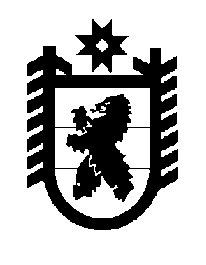 МИНИСТЕРСТВО ОБРАЗОВАНИЯ РЕСПУБЛИКИ КАРЕЛИЯП  Р  И  К  А  ЗПЕТРОЗАВОДСК	20.05.2014В соответствии с частью 3 статьи 25 Закона Республики Карелия от 20 декабря 2013 года № 1755-ЗРК «Об образовании» ПРИКАЗЫВАЮ:1. Утвердить прилагаемый Порядок признания организаций, осуществляющих образовательную деятельность, и иных действующих в сфере образования организаций, а также их объединений, региональными инновационными площадками.2. Контроль за исполнением приказа возложить на заместителя Министра Т.В. Васильеву. Министр										     А.Н. МорозовУтвержден приказомМинистерства образованияРеспублики Карелияот__________________№_____Порядокпризнания организаций, осуществляющих образовательную деятельность, и иных действующих в сфере образования организаций, а также их объединений, региональными инновационными площадками1. Региональными инновационными площадками признаются организации, осуществляющие образовательную деятельность, и иные действующие в сфере образования организации, а также их объединения (далее – организация), независимо от их организационно-правовой формы, типа, ведомственной принадлежности, реализующие инновационные проекты и программы, имеющие существенное значение для обеспечения развития системы образования в Республике Карелия(далее – проекты).2. Признание организации региональной инновационной площадкой осуществляется Министерством образования Республики Карелия на основе предложения коллегиального органа Министерства образования Республики Карелия – Коллегии Министерства образования Республики Карелия (далее – Коллегиальный орган).Коллегиальный орган формирует предложение по признанию организации региональной инновационной площадкой на основании результатов экспертизы проекта.Экспертиза проекта осуществляется государственной организацией Республики Карелия, в отношении которой Министерство образования Республики Карелия осуществляет функции и полномочия учредителя (далее – государственная организация), на основании государственного задания.3. Для признания организации региональной инновационной площадкой организацией подается заявка в государственную организацию, которая должна содержать:наименование и место нахождения, контактные телефоны организации;цели, задачи и основную идею (идеи) предлагаемогопроекта, обоснование его значимости для развития системы образования;программу реализации проекта (исходные теоретические положения; этапы, содержание и методы деятельности, прогнозируемые результаты по каждому этапу, необходимые условия организации работ, средства контроля и обеспечения достоверности результатов, перечень научных и (или) учебно-методических разработок по теме проекта);календарный план реализации проекта с указанием сроков реализации по этапам и перечня конечной продукции (результатов);обоснование возможности реализациипроекта в соответствии с законодательством об образовании или предложения по содержанию проекта нормативного правового акта, необходимого для реализации проекта;решение органа управления организации об ее участии в реализации проекта;предложения по распространению и внедрению результатовпроекта в массовую практику, включая предложения по внесению изменений в законодательство об образовании (при необходимости);обоснование устойчивости результатов проекта после окончания его реализации, включая механизмы его (ее) ресурсного обеспечения.4. Государственная организация:информирует о сроках приема заявок, времени и месте приема заявок;осуществляет консультирование по вопросам подготовки заявок;принимает заявки; обеспечивает сохранность поданных заявок;осуществляет экспертизу проекта;представляет заключение о результатах экспертизы проекта в Коллегиальный орган;проводит экспертизу отчета о реализации проекта;формирует и ведет банк данных о деятельности региональных инновационных площадок.5. Информация о сроках приема заявок, времени и месте приема заявок размещается на сайтах государственной организации и Министерства образования Республики Карелия в информационно-телекоммуникационной сети Интернет за 10 календарных дней до начала срока приема заявок.Срок приема заявок устанавливается Министерством образования Республики Карелия и не может быть менее двадцати одного календарного дня с даты его начала.6. Заключение о результатах экспертизы проекта представляется государственной организацией в Коллегиальный орган не позднее 60 календарных дней с даты окончания приема заявок.7. Коллегиальный орган рассматривает представленное государственной организацией заключение о результатах экспертизы проекта и не позднее 30 календарных дней с даты их поступления представляет в Министерство образования Республики Карелия предложение о признании организации региональной инновационной площадкой.8. Министерство образования Республики Карелия утверждает перечень региональных инновационных площадок не позднее 10 календарных дней с даты представления Коллегиальным органом предложения о признании организации-соискателя региональной инновационной площадкой.9. Признание организации региональной инновационной площадкой осуществляется на период реализации проекта.Повторное представление заявки на признание региональной инновационной площадкой осуществляется не ранее чем через год.10. По истечении срока реализации проекта по предложению Коллегиального органа Министерством образования Республики Карелия принимается одно из следующих решений:о прекращении деятельности региональной инновационной площадки;о продлении деятельности региональной инновационной площадки.11. Деятельность региональной инновационной площадки прекращается досрочно в случаях:получения промежуточных результатов, свидетельствующих о невозможности или нецелесообразности продолжения реализации проекта;нарушения организацией, которая признана региональной инновационной площадкой, законодательства Российской Федерации при реализации проекта;непредставления, а равно несвоевременного представления отчета о реализации проекта.Отчет о реализации проекта представляется в государственную организацию в срок, установленный Министерством образования Республики Карелия.12. Вопрос о досрочном прекращении деятельности региональной инновационной площадки рассматривается Коллегиальным органом. По результатам рассмотрения Коллегиальный орган представляет Министерству образования Республики Карелия соответствующее предложение.